Д/з от 17.02, 22.02.1) На уроке мы писали диктант. Выучите его наизусть (петь с дирижированием).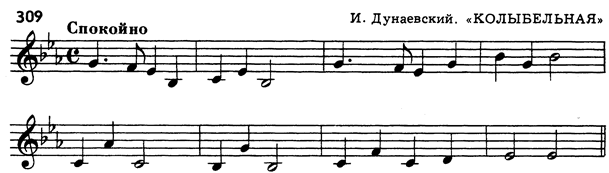 2) Транспонируйте диктант в тональности Ges-dur и H-dur (письменно в тетради). Сыграйте и спойте, что получилось!3) Повторяем тритоны и характерные интервалы.ТритоныНатуральный мажор:                                        Натуральный минор:Ув.4 на IV                                                                       ув.4 на VIУм.5 на VII                                                                     ум.5 на IIГармонический мажор:                                    Гармонический минор:Ув.4 на VI пониженной                                                 ув.4 на IVУм.5 на II                                                                        ум.5 на VII повышеннойХарактерные интервалыВ мажоре:ув.2 – на VI пониженной (разрешаем в ч4)ум.7 – на VII (разрешаем в ч5)ув.5 – на VI пониженной (разрешаем в б6)ум.4 – на III (разрешаем в м3).В миноре:ув.2 – на VI (разрешаем в ч4)ум.7 – на VII повышенной (разрешаем в ч5)ув.5 – на III (разрешаем в б6)ум.4 – на VII повышенной (разрешаем в м3).4) В тональностях dis-moll и As-dur постройте тритоны (и в нат., и в гарм.) и характерные интервалы с разрешениями. Обязательно сыграем и споём, что получилось!